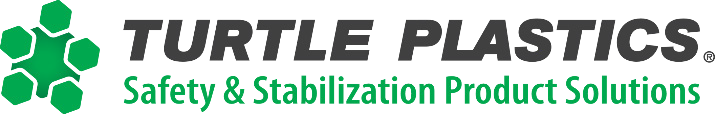 
2022 Lift Bag Protection &  Pad Kits        7400 Industrial Parkway Drive Lorain, OH 44053           (800) 756-6635         orders@turtleplastics.com
***Are you conducting Fleet Maintenance? Please call us to inquire about our new Fleet Maintenance Starter Kit 
that includes many of our most popular components with additional industrial cribbing to help stabilizeheavy equipment and/or apparatus during repairs. Reference Part #FMBS.PhotoKit NameKit NameMod Pad Lifting Kit A SmallMod Pad Lifting Kit B SmallMod Pad Lifting Kit C SmallMod Pad Lifting Kit 10MediumMod Pad Lifting Kit 28MediumMod Pad Lifting Kit10MTop Bag PadPart #Part #Part #Part #Part #Part #ComponentDescriptionMPLKMPLKMPLKMPLKMPLKMPLKComponentDescriptionABC10M28M10MTBP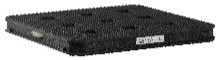 CTP1818- 1.518"x18"x11/2"Mod Pad® w/Level222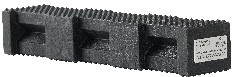 44PL-184”x4”x18”Hybrid Crib®31827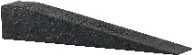 4/4-204”x4”x20”Wedge222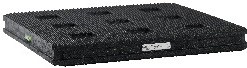 CTP2424-2W/L24"x24"x2"Mod Pad®w/Level222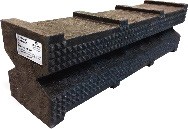 67SC-246”x7”x24”Super Crib®3126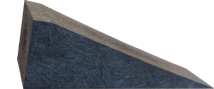 6/7-246”x7”x24”Super Wedge222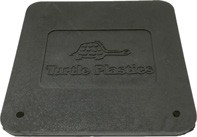 TBPTop Bag Pad1Weight (in lbs.)59149203162391250